Enter information directly into this document.SAVE the document on your computer with your congregation’s name, 
city and date completed as part of the file name.EMAIL COMPLETED PROFILE to dwendel@thenalc.org. Keep a copy for your records.Congregation Name and LocationName   Kingman Lutheran Parish    (Salem Lutheran in Kingman and Trondhjem Lutheran in Round Hill)Mailing address  Box 87City   Camrose	State/Province  AB	Zip/Postal Code  T0B 2M0Telephone   780-672-5355	Fax   Email address   Congregation website   	Seeking 	 Full-time pastor	 Part-time pastor	 Either full-time or part-timeCongregational President or Vice PresidentName   David Francis	Title   Parish ChairmanMailing address   Box 55City   Kingman	State/Province  AB	Zip/Postal Code  T0B 2M0Home phone   780-672-5355	Cell phone   780-490-9003Email address   susdave5678@gmail.comCall Committee ChairName   Guy AndersonMailing address   RR#2City   Camrose	State/Province  AB	Zip/Postal Code  T4V 2N1Home phone   780-672-7242	Cell phone   780-678-0246Email address  miquelon@cable-lynx.net Congregational DemographicsNumber of paid staff (full- or part-time):  Clergy              1    Lay professionals   		Secretarial   Average worship attendance   30-50 (both churches combined)	Average Sunday school attendance   3Indicate the type of community in which your congregation is located (is it small town, small city, suburban, large city, farming, industrial, etc.).Kingman and Round Hill are two small rural villages in a farming community.Describe the congregation’s ethnic composition and age distribution.Northern and Central European   ages 20 - 90Does the congregation have a clear vision for mission — a clear and shared understanding of where God is leading you?  If so, state it as succinctly as possible. Committed to standing on the word of God and sharing the love of Christ with our neighbourWhat are the primary goals of your congregation?Grow our church within our communityBring young families to our church.Describe your congregation’s worship practice (liturgy, hymns, vestments, music, hymnals, and frequency of Holy Communion).Monthly communionMusicSome LiturgyDescribe your congregation’s Christian education ministry.Bible StudyDVD StudySunday SchoolDescribe the congregation’s current activities for mission and outreach. Mission SundayWorld Mission Prayer LeagueCLWRHastings Lake Bible CampCanadian Food Grains BankPlace of Rescue CambodiaLocal NeedsThe NALC is committed to moving away from an institutional understanding of the Church, to the biblical commission to be a community of followers of Jesus who focus on being disciples and making disciples. Which best describes your congregation’s understanding of this movement? [Type an X by the appropriate response]  	 Totally unaware  X	 Have heard about it   	 Have been involved personally   	 Some in the congregation are involved, some aren’t   	 Congregation understands, is on-board and involvedList the Top Five Things your congregations hopes for in its next PastorChrist centeredScripturally trueLeadershipApproachableCompassionateWhat were the three most significant events in your congregation’s history?  Provide the years in which these events happened and why they are important to your congregation.100th Anniversary  2006 Trondhjem   2009 Salem1980 Fellowship Wing Salem1950 Trondhjem moved into Round Hill from countryHas your congregation participated in the Congregational Workshop Preparatory to the Call Process? [Type an X by the appropriate response] X  	Yes	  	NoWhat were the three most significant results of the workshop?Relate to young familiesCommunicate well, outgoingOutreachDescribe the nature and extent of any significant current or recent conflict in the congregation. Is this conflict resolved, or ongoing?  If resolved, how was it resolved?Leaving ELCIC   Resolved leaving us with a strong core of members dedicated to our local churches, but we did lose some members. Personality conflicts  Mostly resolved by people willing to put differences aside for good of the church, but we acknowledge that this kind of thing has kept some potential members away. How does your congregation handle conflict/tension? Which of the following do you think best describes your congregation? [Type an X by the appropriate response]		As a church, we respect and listen to each other and work things through without generating divisiveness.	X	As a church, we try to respect and listen to each other, but it is not uncommon for differences of opinion to be a problem and for some people to choose sides. Some have left our church because of conflict.  		Conflict hurts our sense of unity, but we tend not to talk about it.  		Painful experience with conflict has been present, but it has been worked through, and we have learned from the experience.		We have had some painful experiences with conflict, and they linger in the background.		Open conflict is present, and we need a minister who can help us deal with it.		Other (describe)…...What was the nature of the relationship between your last pastor and the congregation? Positive?  Struggling? Cooperative? Tense?PositiveHow did your council/congregational leaders work together with your last pastor? [Type an X by the appropriate response]		Leadership is shared, with shared decision-making		Pastor makes important decisions	X	Council makes decisions with pastoral input  		Council makes decisions without pastoral inputIs your pastor a member of council with: [Type an X by the appropriate response(s)]	X	Voice		Vote   Congregational financesTotal budget for last fiscal year:   $  63,365Benevolence to the North American Lutheran Church:   $  New memberOther benevolence:   $ N/A Total debt of the congregation:   $  0Total savings, reserves, and endowments:   $  5000.Compensation of Last PastorSalary:   $   52,880	Parsonage/housing allowance:   $  see note below *Social security offset:   $  	Pension:   $  Health Insurance:   $  	Vacation:   4 weeksContinuing education (time/funding):   Travel reimbursement:    $2500 budgeted annuallyOther:  Revenue Canada  Employer contributions of $2940 for CPP, UI workers comp etc. * Pastor was responsible for for their own pension, medical, housing etc. We recognize that we will need to adjust our compensation package to include housing and benefits now that we are members of NALC. When the Congregational Vacancy List is updated, a short paragraph (3-4 sentences) is included announcing each congregation’s ministry. If you wish, your call committee may compose that summary, realizing it may be edited/formatted as needed.Kingman Parish is a rural two point parish, Salem Lutheran In Kingman and Trondjhem Lutheran in Round Hill. The two communities are 12 km apart. We have a very committed core membership that creates a very strong and caring “church family” of believers. We are committed to standing on the word of God and sharing the love of Christ with our neighbourProvide any other information about your congregation that may be helpful in the call process.Our communities are 20 minutes away from Camrose AB and less than an hour from Edmonton.  These centers  provide easy access to all services such as medical and health facilities, schools and universities, shopping , cultural events etc, while still being to enjoy the warm friendly benefits provided in a rural environment.Completed by:   Guy Anderson		Date:   Oct 28 2019SUBMISSION INSTRUCTIONS:save a copy of this profile to your computer. Use “Save As” and specify document file name as:Congregation name, City, Date**Email a copy of the completed profile to the Assistant to the Bishop for Ministry, dwendel@thenalc.org.Alternative submission method ONLY if you do not have email: Print and mail the complete profile to:	North American Lutheran Church	Attn: Pr. David Wendel	2299 Palmer Dr., Suite 220	New Brighton, MN 55112-2202In addition, mail or email a copy of the completed profile to your mission district dean (can be found at thenalc.org/mission-districts/). Should you have questions, call Pr. David Wendel, Assistant to the Bishop for Ministry, at 719-650-8171 (cell).  Please keep a copy of this document for your records.CONGREGATIONAL PROFILE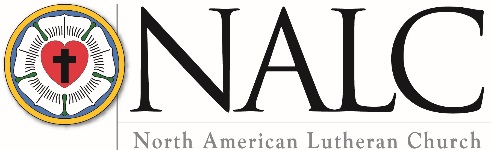 